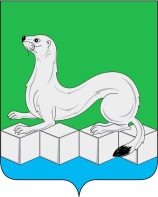 Российская ФедерацияИркутская областьДумаМуниципального района Усольского районного муниципального образованияРЕШЕНИЕОт 28.04.2020г.							                         №136р.п. БелореченскийО предоставлении отсрочки уплаты арендной платы и освобождения от уплаты арендных платежей субъектов малого и среднего предпринимательства по договорам аренды объектов недвижимого  имущества, находящегося в муниципальной собственности Усольского районного муниципального образованияНа основании статьи 51 Федерального закона Российской Федерации от 06.10.2003г. №131-ФЗ «Об общих принципах организации местного самоуправления в Российской Федерации», статьи 19 Федерального закона от 01.04.2020г.№98-ФЗ "О внесении изменений в отдельные законодательные акты Российской Федерации по вопросам предупреждения и ликвидации чрезвычайных ситуаций", руководствуясьпостановлением Правительства РФ от 03.04.2020г.№439 "Об установлении требований к условиям и срокамотсрочки уплаты арендной платы по договорам аренды недвижимого имущества", распоряжением Правительства Российской Федерации от 19.03.2020г. №670-р «О мерах поддержки субъектов малого и среднего предпринимательства», указом Губернатора Иркутской области от 18.03.2020г. №59-уг «О введении режима функционирования повышенной готовности для территориальной подсистемы Иркутской области единой государственной системы предупреждения и ликвидации чрезвычайных ситуаций», Положением о порядке управления и распоряжения имуществом, находящимся в собственности муниципального района Усольского районного муниципального образования, утвержденным решением Думы муниципального района Усольского районного муниципального образования от 31.10.2017г. №8 (с изменениями от 24.04.2018г. №49, от 28.05.2019г. №98), статьями 30, 40, 47 Устава Усольского районного муниципального образования, Дума муниципального района Усольского районного муниципального образованияРЕШИЛА:	1.Предоставитьотсрочку уплаты арендной платы по договорам аренды объектов недвижимого имущества (за исключением земельных участков), находящегося в муниципальной собственности Усольского районного муниципального образования, заключенных до введения режима функционирования повышенной готовности для территориальной подсистемы Иркутской области единой государственной системы предупреждения и ликвидации чрезвычайных ситуаций, установленного указом Губернатора Иркутской области от 18.03.2020г. №59-уг (далее – режим повышенной готовности), начиная с даты введения режима повышенной готовности до 31.12.2020г., при обращении арендатора такого имущества с заявлением о необходимости предоставления отсрочки уплаты арендной платы по договорам аренды.	2.Освободить от уплаты арендных платежей по договорам аренды  объектов недвижимого имущества (за исключением земельных участков), находящегося в муниципальной собственности Усольского районного муниципального образования,субъектов малого и среднего предпринимательства, включенных в единый реестр субъектов малого и среднего предпринимательства, осуществляющих виды деятельности в сфере физкультурно-оздоровительной деятельности и спорта, оказания бытовых услуг населению (ремонт, стирка, химчистка, услуги парикмахерских и салонов красоты), туристических агентств и прочих организаций, предоставляющих услуги в сфере туризма, начиная с даты введения режима повышенной готовности до 01.10.2020г., при обращении арендатора такого имущества с заявлением о необходимости предоставления освобождения от уплаты арендной платы по договорам аренды.	3.Управлению по распоряжению муниципальным имуществом администрации муниципального района Усольского районного муниципального образования (Свириденко А.Н.) в течение 30 дней со дня обращения арендатора соответствующего объекта недвижимого имущества, находящегося в муниципальной собственности Усольского районного муниципального образования:	3.1.заключить дополнительные соглашения, предусматривающие отсрочку уплаты арендной платы, начиная с даты введения режима повышенной готовности до 31.12.2020г., с учетом требований к условиям  отсрочки, установленных постановлением Правительства Российской Федерации от 03.04.2020г. №439;	3.2.заключить дополнительные соглашения, предусматривающие освобождение от уплаты арендных платежей субъектов малого и среднего предпринимательства, начиная с даты введения режима повышенной готовности до 01.10.2020г.4.Консультанту аппарата Думы муниципального района Усольского районного муниципального образования (Шаргородская В.А.):4.1.направить настоящее решение мэру муниципального района Усольского районного муниципального образования для подписания и опубликования в газете «Официальный вестник Усольского района» и в сетевом издании «Официальный сайт администрации Усольского района» в информационно-телекоммуникационной сети «Интернет» (www.usolie-raion.ru);4.2.разместить настоящее решение на официальном сайте Думы муниципального района Усольского районного муниципального образования (www.duma.uoura.ru).Председатель Думы муниципального районаУсольского районного муниципального образования							         Н.Н. ГлызинаМэр муниципального района Усольскогорайонного муниципального образования                     		В.И. Матюха